 « En mémoire de sa majesté Louis XVI, Roy de France »  Le Cercle Robert de Baudricourt vous invite cordialement à participer à la demi-journée qui aura lieu le samedi 18 janvier 2014 à Villers-les-Nancy. 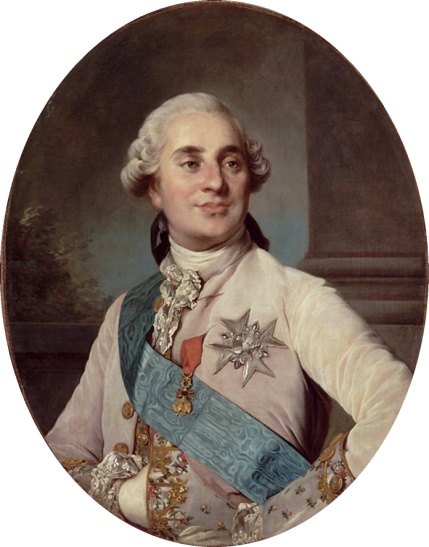 Programme 15h45  	Accueil 16h00  	Conférence : Louis XVI, de Versailles à l’échafaud 17h00    Galette des Rois 18h30    Clôture……………………………………………………Coupon réponse à retourner impérativement avant le 14 janvier 2014 à  Cercle Robert de Baudricourt 3 rue de Forbach 54700Pont à Mousson Nom : …………………………………........Prénom : …………………………………... Adresse :………………………………………………………………………………Participera à la demi-journée du 18 janvier 2014 : « En mémoire de sa majesté Louis XVI, Roy de France » Nombre de personne : 6 € x …... = …… € Ci-joint un chèque de……. € à l’ordre de « Cercle Robert de Baudricourt ».Entrée gratuite pour les adhérents du Cercle.